07.09.2017                                       г. Зеленогорск                            № 2063-р  О внесении изменений в приложение № 2 к распоряжению Администрации ЗАТО г. Зеленогорска от 23.06.2015 № 1230-р	В связи с кадровыми изменениями, учитывая письмо Филиала № 4 Государственного учреждения – Красноярского регионального отделения Фонда социального страхования Российской Федерации от 17.08.2017              № 04-21/01-1319, на основании Устава города	1. Внести в приложение № 2 «Состав комиссии по снижению неформальной занятости, легализации «серой» заработной платы, повышению собираемости страховых взносов во внебюджетные фонды на территории города Зеленогорска» к распоряжению Администрации ЗАТО г. Зеленогорска от 23.06.2015 № 1230-р «Об утверждении Положения о комиссии по снижению неформальной занятости, легализации «серой» заработной платы, повышению собираемости страховых взносов во внебюджетные фонды на территории города Зеленогорска» следующие изменения:	1.1. Вывести из состава комиссии Колоскова С.И.	1.2. Ввести в состав комиссии Родину Оксану Викторовну, главного специалиста-уполномоченного по г. Зеленогорску Филиала № 4 Государственного учреждения – Красноярского регионального отделения Фонда социального страхования Российской Федерации, членом комиссии (по согласованию).	2. Настоящее распоряжение вступает в силу в день подписания и подлежит опубликованию в газете «Панорама».Первый заместитель главы Администрации ЗАТО г. Зеленогорска                                                  С.В. Камнев 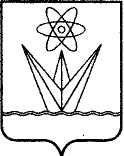 АДМИНИСТРАЦИЯЗАКРЫТОГО АДМИНИСТРАТИВНО – ТЕРРИТОРИАЛЬНОГО ОБРАЗОВАНИЯ  ГОРОДА  ЗЕЛЕНОГОРСКА КРАСНОЯРСКОГО КРАЯР А С П О Р Я Ж Е Н И Е